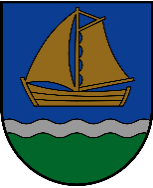 VENTSPILS NOVADA BĒRNU UN JAUNATNES SPORTA SKOLAReģ.nr. 2670902182, Skolas 4, Ventspilī, LV-3600, tālr.63629461, fakss 63629462,e-pasts: sportaskola@ventspilsnd.lvIESNIEGUMSLūdzu uzņemt manu (dēlu/meitu)_______________________________________________________                                               (vārds, uzvārds)Ventspils novada Bērnu un jaunatnes sporta skolā vieglatlētikas nodaļā_____________________										(programmas kods)Personas kods ____________________- ________________________Deklarētā dzīvesvietas adrese__________________________________________________________Dēla/ meitas kontaktinformācija (tālrunis un/vai e-pasta adrese) _______________________________Skola, klase, kurā mācās______________________________________________________________Klāt pievienoju:1) ĀRSTA ATĻAUJA. Medicīniskās apskates rezultāti:________________________________________________________________________________________________________________________________.g. ”           ”. ______________________         ______________________                                                                                     (Ārsta paraksts un zīmogs)2) personu apliecinošs dokuments (uzrādīšanai).Esmu informēts, ka:mans dēls/ meita apgūst profesionālās ievirzes izglītības programmu;sporta nodarbības un sacensības notiek arī sestdienās un svētdienās;sporta skolas audzēknim katru gadu jāveic padziļināta profilaktiskā medicīniskā pārbaude;mans pienākums informēt sporta izglītības iestādi, ja tiks saņemti ģimenes ārsta vai sporta ārsta ieteikumi veikt fiziskās slodzes izmaiņas sporta treniņā (nodarbībā);skolas mācību – treniņu, kā arī sacensību process tiek fiksēts foto un video materiālos; foto un video materiāli var tikt izmantoti skolas darba prezentēšanai sporta skolā, ar skolas darbību saistītajos sociālajos tīklos un citos masu saziņas līdzekļos. Šādai bērna personas datu apstrādei nepieciešama personas, kurai ir vecāku atbildība par bērnu, piekrišana, veicot atbilstošo atzīmi "X" vienā no zemāk norādītajiem lauciņiem. Sniedzot piekrišanu, pastāv tiesības to atsaukt jebkurā brīdī un pārtraukt minēto apstrādi. Piekrišanas sniegšana vai atsaukums ir personas brīva izvēle, un tas neuzliek obligātus papildu pienākumus. Šāds atsaukums neietekmē datu apstrādes, kas veiktas līdz atsaukumam, likumīgumu. Piekrišanas atsaukšana arī neietekmēs izglītības pakalpojuma sniegšanu.Piekrītu          NepiekrītuMāte __________________________________________________________________________		(vārds, uzvārds, kontakttālrunis)Tēvs _____________________________________________________________________________		(vārds, uzvārds, kontakttālrunis)_________________		_________________________________________________________       (datums)                                          vecāka (aizbildņa) paraksts   (paraksta atšifrējums)	                                    _________________		_________________________________________________________       (datums)                                          vecāka (aizbildņa) paraksts   (paraksta atšifrējums)	                                    		 IEKŠĒJĀS KĀRTĪBAS NOTEIKUMI UN PIENĀKUMIRegulāri apmeklēt treniņu nodarbības, sekmīgi apvienot mācības skolā ar mācību – treniņu nodarbībām.Aktīvi piedalīties un uzrādīt savu maksimālo rezultātu dažāda līmeņa sporta sacensībās, sporta skolas rīkotajos pasākumos, sacensību tiesāšanā un organizēšanā.Sporta nodarbībās un sacensībās ievērot drošības tehnikas noteikumus, saudzēt sporta skolas 	inventāru.Ar sporta skolas iekšējās kārtības noteikumiem un pienākumiem iepazinos:Dēla/ meitas paraksts  ___________________________________________                             Vecāka vai aizbildņa paraksts ______________________________Uzņemts  20__.g. ”_____”.  ______________                ____________________________                                                                                             (trenera paraksts)  z.v.                                                 ___________________________                                                                                                       (Sporta skolas direktora paraksts)	Informācija par personas datu apstrādi, attiecināma uz tām fiziskām personām, kuras šajā iesniegumā ir norādījušas personu datusPārzinis personas datu apstrādei - Ventspils novada pašvaldība, reģistrācijas Nr. 90000052035, juridiskā adrese Skolas iela 4, Ventspils, LV-3601, tālrunis 63629450, elektroniskā pasta adrese info@ventspilsnd.lv.Personas datu aizsardzības speciālista kontaktinformācija - elektroniskā pasta adrese datuaizsardziba@ventspilsnd.lv.Jūsu personas datu, kā arī Jūsu bērna personas datu, tostarp veselības datu, (vārds, uzvārds, personas kods, adrese, kontaktinformācija, mācību iestāde, klase, medicīniskā informācija) apstrādes mērķis – nodrošināt Ventspils novada administratīvajā teritorijā dzīvojošajiem bērniem un jauniešiem vecumā no 7 līdz 25 gadiem profesionālās ievirzes sporta izglītības programmas ar ietvertu noteikta sporta izglītības saturu apgūšanu.Tiesiskais pamats Jūsu iesniegto personas datu apstrādei ir pārzinim tiesību aktos noteikto juridisko pienākumu izpilde (likums Par pašvaldībām, Sporta likums u.c.).Personas datu saņēmēji – Ventspils novada domes struktūrvienību pilnvarotie darbinieki.Jūsu personas dati tiks glabāti saskaņā ar Arhīvu likumu.Informējam, ka Jums kā datu subjektam ir tiesības:1) pieprasīt pārzinim piekļūt Jūsu, kā datu subjekta, apstrādātajiem personas datiem, lūgt neprecīzo personas datu labošanu vai dzēšanu, iesniedzot pamatojumu Jūsu lūgumam, likumā noteiktajos gadījumos lūgt Jūsu personas datu apstrādes ierobežošanu, kā arī iebilst pret apstrādi;2) iesniegt sūdzību par nelikumīgu Jūsu personas datu apstrādi Datu valsts inspekcijā.Sīkāku informāciju par personas datu apstrādi var iegūt mājaslapā www.ventspilsnovads.lv.Ar informāciju par personas datu apstrādi iepazinos : 					__________/__________________/___________________(paraksts, tā atšifrējums, datums)IZGLĪTOJAMĀ REĢISTRA NUMURSdirektoram